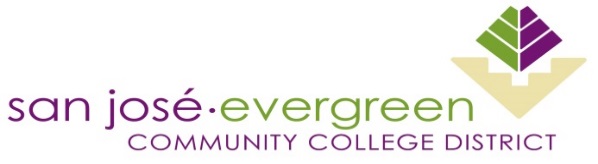 San José Evergreen Community College DistrictAdministrator Annual Performance EvaluationFor supervising administrator: For each category provided, indicate rating and complete overall comment section to provide support for ratings.EXCEPTIONAL		Contributions to institution consistently exceeds expectations. Performance is beyond what is required of the job. EXCEEDS EXPECTATIONS		Sustained consistently high performance. MEETS EXPECTATIONS		Performance is what is expected for the position. NEEDS IMPROVEMENT		Performance meets some requirements of the position; however, critical job components are performed unsatisfactorily. An immediate and sustained improvement in quality and/or quantity of work is necessary. Specific directives to improve with timelines are to be provided.UNSATISFACTORY		Corrective action is required. Continued performance at this level is unacceptable. Immediate improvement as directed is expected.If you DO NOT agree, please state your comments below:Administrator Name:Administrator Name:Administrator Name:Position Title:Position Title:Hire Date:Evaluation Cycle:Evaluation Period:	toEvaluation Period:	toSupervising Administrator:Supervising Administrator:Supervising Administrator:Professional Knowledge and Expertise JOB KNOWLEDGE□	a. ExceptionalExcellent understanding of position responsibilities. Extremely knowledgeable at all times.b. Exceeds ExpectationsGood knowledge of position responsibilities. Well informed. Actively pursues additional knowledge.c. Meets ExpectationsHas sufficient knowledge of position responsibilities. d. Needs ImprovementInadequate knowledge of position responsibilities. Understanding of job duties not sufficient. To increase significantly core knowledge required for position.e. UnsatisfactoryLack of knowledge. Very little understanding of job responsibilities. Needs immediate change remeduiation.to extensively expand knowledge required for the positon.CONTINUOUS INDIVIDUAL GROWTH AND DEVELOPMENT ExceptionalPrioritizes taking initiative to maintain currency and develop professionally.b. Exceeds ExpectationConsistently takes initiative to maintain currency and develop professionally.c. Meets ExpectationTakes initiative to maintain currency and develop professionally.d. Needs ImprovementInfrequently takes initiative to maintain currency and develop professionally.e. Unsatisfactory            Fails to take initiative to maintain currency and develop professionally.  DEPENDABILITYa. ExceptionalFrequently requests more responsibility. Rarely needs supervision. Makes frequent constructive suggestions. Extremely well organized and efficient.b. Exceeds ExpectationTakes responsibility on own initiative. Requires little supervision or follow-up. Will make constructive suggestions. Well organized. Sets high goals and makes good progress.c. Meets ExpectationAccepts amount of responsibility expected for position. Requires some supervision. Understands priorities. Sets satisfactory goals and puts forth effort to meet them.d. Needs ImprovementAccepts responsibility when requested. Makes occasional constructive suggestions. Requires follow-up and supervision. Less than satisfactory effort made in reaching goals.e. UnsatisfactoryDoes not accept responsibility. Rarely has constructive suggestions. Requires follow-up and supervision on a continual basis. Has little concept of priorities. Goal setting is very limited.LeadershipQUALITY OF LEADERSHIPa. ExceptionalDemonstrates highest quality of leadership by positive role-modeling, generating enthusiasm and commitment to the institution at all times. Arrives at the best decision even on challenging matters.b. Exceeds ExpectationConsiderable skill in directing others. Consistently sound thinker in given situations that occur in his/her area.c. Meets ExpectationDemonstrates good leadership. Commands respect of staff. Displays good judgment resulting from sound evaluation.d. Needs ImprovementSometimes demonstrates adequate control and direction. Judgment is occasionally sound.   e. UnsatisfactoryOften weak and unable to exert control. Decisions and recommendations are often unsound or ineffective. INITIATIVE AND CREATIVITYa. ExceptionalAlways takes initiative within area of responsibility and beyond. Exceptionally creative.b. Exceeds ExpectationDemonstrated initiative and creativity is noteworthy.c. Meets ExpectationDemonstrates creativity and initiative routinely.d. Needs ImprovementHas occasionally identified problems and developed solutions.e. UnsatisfactoryDoes develop new ideas. Often ignores problems.PROBLEM SOLVING/DECISION MAKINGa. ExceptionalDefines problems and analyses quickly and accurately. Uses all information sources and job knowledge to fullest potential. Demonstrates excellent insight in solving problems. Takes prompt and appropriate action and follows through.b. Exceeds Expectation Possesses good decision-making skills. Uses job knowledge and information sources to good advantage. Shows consistent insight in solving problems.c. Meets ExpectationUnderstands situations in most cases. Analyzes problems to make sound decisions. Demonstrates insight in solving problems.d. Needs ImprovementResearches or understands in some cases. May be hesitant about making decisions in general. May make wrong decisions due to lack of knowledge or evaluation of the situation.e. UnsatisfactoryDoes not research or evaluate situations properly. Makes decisions with little information or research or refuses to make decisions or makes poor decisions. Demonstrates little or no insight into solving problems. Avoids making decisions.Organizational AbilitiesPLANNING ABILITYa. ExceptionalDemonstrates exemplary ability to do long range and short term planning based on set goals and objectives.b. Exceeds ExpectationSets clear objectives. Uses available resources well. Consistently forecasts to improve planning.c. Meets ExpectationIs a careful, effective planner. Anticipates and takes action to solve problems.d. Needs ImprovementPlans ahead occasionally. Identifies simple problems.e. UnsatisfactoryFails to seek or find problems in areas of responsibilities. Often performs poorly due to lack of planning.SAFETY ENSURES COMPLIANCE AND ADDRESSES SECURITY AND SAFETY/EMERGENCY PROCEDURESExceptionalDemonstrates exemplary ability proactively to address and follow security and safety procedures.b. Exceeds ExpectationProactively addresses and follows security and safety procedures.c. Meets Expectation       Addresses and follows security and safety procedures. d. Needs Improvement       Inconsistently addresses and follows security and safety procedures. e. UnsatisfactoryFails to address and follow security and safety procedures.ORGANIZATIONAL ABILITYa. ExceptionalIs a highly skilled organizer. Is able to obtain optimum effectiveness.b. Exceeds ExpectationConsistently displays effective organizational abilities.c. Meets ExpectationDisplays efficiency in the ability to organize. Makes appropriate use of resources.d. Needs ImprovementInconsistent in contributing to organizational efficiencies. Frequently demonstrates inability to address organizational effectiveness or efficient concerns.e. UnsatisfactoryDoes not make effective use of resources. Lacks the ability to address organizational effectiveness or efficiency concerns.QUANTITY OF WORKa. ExceptionalAccomplishments exceed expectations and objectives. Projects and assignments are frequently completed before deadline.b. Exceeds ExpectationAccomplishments consistently exceed expectations. Projects and assignments are completed on time.c. Meets ExpectationAccomplishments meet expectations in all areas. Projects and assignments are completed in timely basis.d. Needs ImprovementAmount of work accomplished is often unacceptable. Projects and assignments are periodically late or incomplete.e. UnsatisfactoryAmount of work is unacceptable. Projects and assignments are late or incomplete.QUALITY OF WORKa. ExceptionalQuality of work is superior.b. Exceeds ExpectationQuality of work exceeds requirements.c. Meets ExpectationWork is of an acceptable quality.d. Needs ImprovementWork is sometimes of poor quality, although some work may be satisfactory.e. UnsatisfactoryWork is of poor quality.PROGRAM MONITORING AND IMPROVEMENT (DATA COLLECTION, USE AND ANALYSIS)a. ExceptionalProactively incorporates data collection, use and analysis in program monitoring and improvement.b. Exceeds ExpectationConsistently incorporates data collection, use and analysis in program monitoring and improvementc. Meets ExpectationUnderstands data collection, use and analysis in program monitoring and improvementd. Needs ImprovementInfrequently incorporates data collection, use and analysis in program monitoring and improvemente. UnsatisfactoryFails to understand the importance of data collection, use and analysis in program monitoring and improvementCONFLICT RESOLUTION a. ExceptionalOutstanding ability to effectively resolve conflict between and among others.b. Exceeds ExpectationNoteworthy ability to resolve conflict between and among others.c. Meets ExpectationAdequately resolves conflict between and among others.d. Needs ImprovementInfrequently resolves conflict between and among others.e. Unsatisfactory            Fails to resolve conflict between and among othersISCAL/BUDGETARY SKILLS a. ExceptionalExpert abilities in fiscal and budgetary matters.b. Exceeds ExpectationHighly skilled in fiscal and budgetary matters.c. Meets ExpectationSkilled in fiscal and budgetary matters.d. Needs ImprovementNeeds to improve skills in fiscal and budgetary matters.e. UnsatisfactoryIs unskilled in fiscal and budgetary matters.Communication SkillsORAL EXPRESSIONa. ExceptionalOutstanding ability to communicate ideas to others.b. Exceeds ExpectationConsistently able to express ideas clearly and concisely.c. Meets ExpectationUsually organizes and expresses thoughts clearly and concisely.d. Needs ImprovementSometimes able to express thoughts clearly.e. UnsatisfactoryUnable to express thoughts clearly.WRITTEN EXPRESSIONa. ExceptionalOutstanding ability to communicate ideas to others.b. Exceeds ExpectationConsistently able to express ideas clearly and concisely.c. Meets ExpectationUsually organizes and expresses thoughts clearly and concisely.d. Needs ImprovementSometimes able to express thoughts clearly.e. UnsatisfactoryUnable to express thoughts clearly. Lacks organization.13 SHARING INFORMATION WITH STAFF AND /OR DEPARTMENT/DIVISION IN SUPPORTING AN INFORMED WORKFORCEa. ExceptionalAlways acquires and disseminates information in a timely manner and conducts individual and staff briefings to confirm understanding.b. Exceeds ExpectationConsistently acquires and disseminates information in a timely manner and confirms staff's understanding.c. Meets ExpectationGenerally disseminates information with clarity to subordinate and department.d. Needs ImprovementInconsistent dissemination of useful information in unpredictable or untimely manner. Information not well understood or is transferred to subordinate and department in an incomplete manner.e. UnsatisfactoryDoes not obtain or share information with subordinate or department personnel. Lack of useful information leads to subordinate and department not being productive.Diversity/Civility/Workforce DevelopmentEMPLOYEE DEVELOPMENT – GROWTH & RETENTIONa. ExceptionalDemonstrates exceptional motivation and teamwork. Training and employee development procedures are always utilized. Corrective action is fair and very effective. Sets high standards of performance which are generally achieved. Outstanding level of communication with employees. Promotion of high standards in the workplace through timely evaluations.b. Exceeds ExpectationDemonstrates consistent level of motivation and teamwork. Training procedures and work standards are well developed and communicated. Disciplinary measures are appropriate and effective. Encourages open communication with employees.c. Meets ExpectationDemonstrates satisfactory motivation and teamwork. Training is undertaken and completed on a regular basis. Work standards are adequate. Disciplinary measures are taken when necessary and are appropriate to situation. Communicates satisfactorily with employees.d. Needs ImprovementMarginally demonstrates marginal motivation and initiative. Training only undertaken in crisis situations. Performance objectives and standards are seldom developed or communicated. Disciplinary action not appropriate, communicates poorly with employees.e. UnsatisfactoryLacks the ability to motivate. Little training undertaken. Performance objectives and standards are neither developed nor communicated. Disciplinary action is not taken or is not appropriate to situation.CIVILITYa. Exceptional        Demonstrates exceptional ability to foster civility in the work and learning environment.b. Exceeds Expectation        Demonstrates consistently the ability to foster civility in the work and learning environment. c. Meets Expectation         Adequately fosters civility in the work and learning environment.d. Needs Improvement        Marginally demonstrates the ability to foster civility in the work and learning environment.     □ e. Unsatisfactory        Lacks the ability to foster civility in the work and learning environment. DIVERSITY (Hiring and Environment) a. Exceptional            Demonstrates exceptional ability to create an inclusive work and learning environment that embraces diversity and respects for all.b. Exceeds Expectation      Demonstrates consistently the ability to foster a work and learning environment that is welcoming, safe, and respectful for all.c. Meets ExpectationFosters a work and learning environment that is welcoming, safe, and respectful for all.d. Needs Improvement      Marginally demonstrates the ability to foster a work and learning environment that is welcoming, safe, and respectful for all.e. Unsatisfactory      Lacks the ability to foster a work and learning environment that is welcoming, safe, and respectful for all.Global Ends Statements/Student Learning OutcomesGlobal End Statement (Career Development, Transferability, College Readiness, Institutional Excellence, Student Success, and College Experience) a. ExceptionalOutstanding ability to advance the Board of Trustees’ priorities and the metrics by which they are measured.b. Exceeds ExpectationConsistently advances the Board of Trustees’ priorities and the metrics by which they are measured.c. Meets ExpectationAdvances the Board of Trustees’ priorities and the metrics by which they are measured.d. Needs Improvement Marginally advances the Board of Trustees’ priorities and the metrics by which they are measured.e. Unsatisfactory                Lacks the ability to advance the Board of Trustees’ priorities and the metrics by which they are measured.Student Learning Outcomes (For academic administrators)a. ExceptionalExceptionally understands and advances the learning outcomes cycle.b. Exceeds ExpectationComprehensively understands and advances the learning outcomes cycle.c. Meets ExpectationUnderstands and advances the learning outcomes cycle.d. Needs ImprovementInconsistently understands and advances the learning outcomes cycle.e. UnsatisfactoryFails to understand and advance the learning outcomes cycle.Overall SummaryOverall SummaryOverall SummaryOverall SummaryOverall Summary                             I□DoDo notagree with this evaluation.Employee Signature:Date:Employee Signature:Date:Employee Signature:Date:Employee Signature:Date:Supervising Administrator Signature:Date: